NATIONAL ACADEMY OF SCIENCES OF REPUBLIC OF ARMENIAINSTITUTE OF GEOLOGICAL SCIENCES 42nd INTERNATIONAL COMMISSION ON THE HISTORY OF GEOLOGICAL SCIENCES (INHIGEO) SYMPOSIUM YEREVAN, ARMENIA, 12-18 SEPTEMBER 2017 
50th Anniversary of INHIGEO (1967-2017)Expression of interestFirst Name:												Second Name:											Country:												E-mail:													Telephone:												 Comments																																																																 (In Comments section please mention your preliminary interest to (I) participate in the conference, (II) to make a presentation, (III) to participate in post-conference trips and (IV) intention to attend the meeting together with an accompanying person)Please return this form not later than December 16th, 2016, toinhigeo2017@geology.am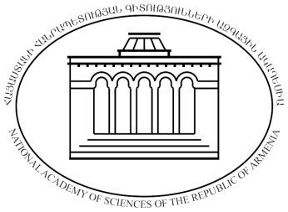 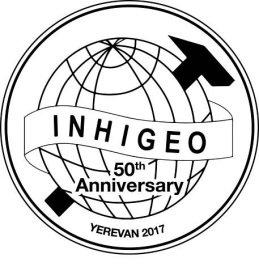 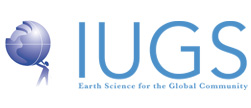 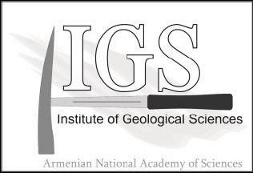 